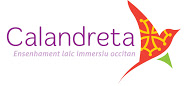 Fiche inscription VIDE-GRENIER DES HAUTS DE NIMES
Nom: 	Prénom:  	    
Adresse complète: 	   	
Numéro de téléphone:  	
Email:  	        
Carte d'identité N°: 	    
Délivrée le: 	

Véhicule (type + immatriculation):  	 

Je, soussigné (e), 	      déclare sur l'honneur:- Ne pas avoir participé à 2 ventes au déballage dans l'année civile,- Et que les marchandises proposées à la vente sont des objets personnel et usagers.
Je demande l'autorisation d'exercer l'activité d'exposant pour la journée du 5 mai 2018 et reconnais avoir pris connaissance du règlement et déclare m'y conformer.Je remets la photocopie recto-verso de ma carte d'identité ainsi que le paiement de mon emplacement soit  ... € pour .. emplacement sans voiture, pour .. emplacement avec voiture, pour .. emplacement avec utilitaire ou camionette ou voiture+remorque.Fiche inscription + copie carte d’identité à adresser à par mail amsainte@gmail.com ou à envoyer à l’adresse suivante avec votre chèque de participation: Calandreta Jorgi Gros 620 chemin de Hauts de Nîmes à NîmesFait à...                     Le...                                   

Signature